О внесении изменений в Устав Муниципального автономного учреждения культуры «Центр культуры и искусства», утвержденный постановлением Администрации Североуральского городского округа от 29.11.2018 № 1258Руководствуясь Федеральным законом от 06 октября 2003 года № 131-ФЗ «Об общих принципах организации местного самоуправления в Российской Федерации», Уставом Североуральского городского округа, Положением о правовых актах Североуральского городского округа, утвержденным решением Думы Североуральского городского округа от 22.04.2015 № 33, на основании письма Муниципального автономного учреждения культуры «Центр культуры и искусства» от 09.04.2020, протокола заседания Наблюдательного совета Муниципального автономного учреждения культуры «Центр культуры и искусства» от 09.04.2020 № 3, Администрация Североуральского городского округа ПОСТАНОВЛЯЕТ:Внести изменения в Устав Муниципального автономного учреждения культуры «Центр культуры и искусства», утвержденный постановлением Администрации Североуральского городского округа от 29.11.2018 № 1258 с изменениями от 28 февраля 2020 года, следующие изменения:подпункт 2.5.2.7. изложить в следующей редакции:«2.5.2.7. организация досугового отдыха и оздоровления в каникулярное время».Муниципальному автономному учреждению культуры «Центр культуры и искусства» зарегистрировать изменения в Устав Учреждения в установленные сроки, в соответствии с законодательством Российской Федерации.3. Контроль над выполнением настоящего постановления возложить на Заместителя Главы Администрации Североуральского городского округа Ж.А. Саранчину.4. Разместить настоящее постановление на официальном сайте Администрации Североуральского городского округа.ГлаваСевероуральского городского округа                                                   В.П. Матюшенко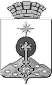 АДМИНИСТРАЦИЯ СЕВЕРОУРАЛЬСКОГО ГОРОДСКОГО ОКРУГА ПОСТАНОВЛЕНИЕАДМИНИСТРАЦИЯ СЕВЕРОУРАЛЬСКОГО ГОРОДСКОГО ОКРУГА ПОСТАНОВЛЕНИЕ20.04.2020                                                                                                         № 371                                                                                                        № 371г. Североуральскг. Североуральск